Superintendent’s Memo #014-20
COMMONWEALTH of VIRGINIA 
Department of Education
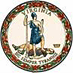 DATE:	January 24, 2020TO: 	Division SuperintendentsFROM: 	James F. Lane, Ed.D., Superintendent of Public InstructionSUBJECT: 	Announcing #GoOpenVA Mini-Grant for Development of OERThe Virginia Department of Education will award up to ten grants for up to $10,000 each to support divisions or consortiums interested in convening educators to create openly licensed education resources (OER) for use on #GoOpenVA. The grant applications are due on March 2, 2020, and the grant must be concluded by December 15, 2020.#GoOpenVA is a platform that acts as a repository for OER as well as an online space providing educators the opportunity to collaborate on the creation of resources in support of Virginia Standards of Learning and initiatives tied to the Virginia is for Learners campaign. Effectively, #GoOpenVA will become a valuable educational resource built by teachers for teachers. It is available to all Virginia educators as of January 24, 2020 (see Superintendent’s Memo 013-20).If your division or consortium of divisions is interested in this grant, please review the attached Requirements and Application.  Questions may be directed to Tina Manglicmot, Office of STEM and Innovation, at tina.manglicmot@doe.virginia.gov, or (804) 786-2481.JFL/TM/ceAttachmentA:	#GoOpenVA Mini-Grant for Development of OER: Grant Requirements and Application (Word)